Example: Statement of Activities Report 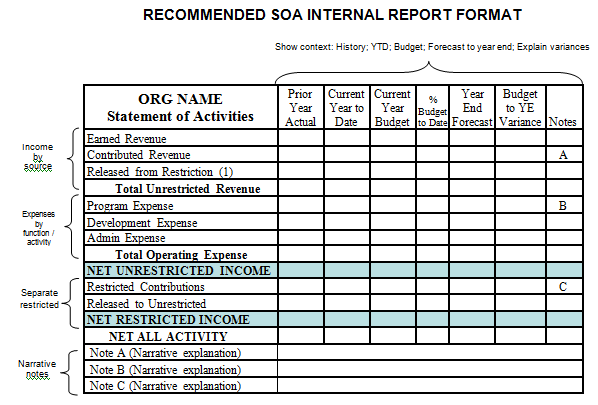 